Hello To All The Children Of The WorldChorus: Hello, bonjour, buenos diasG’day, guten tag, kon'nichiwaCiao, salom, dobryĭ denʹHello to all the children of the world.We live in different placesFrom all around the worldWe speak in many different waysThere something might be differentWe’re children just the sameAnd we all like to sing and playChorus: …There are children in the deserts,And children in the townsAnd children who live down by the seaIf we could meet each otherTo laugh, and sing, and playThen what good friends we all could be.Chorus: …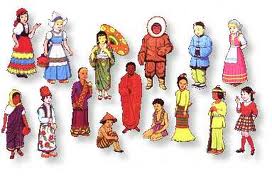 Four Hugs A DayChorus: Four Hugs a day, that's the minimum,Four Hugs a day, not the maximum. Four Hugs a day, that's the minimum,Four Hugs a day, not the maximum.Step one, look them right in the eyeStep two, nose to noseStep three, reach your armsStep four, you can't do any harm withChorus: …Don't forget your Mama and Papa,Your Grandma, your Grandpa,And all your friends too,Brothers and Sisters, Aunts and Uncles,And don't forget your teachers too,We need:One, two, three and four, we need:One, two, three and four, we need:Chorus: …Don’t forget to give four hugs today!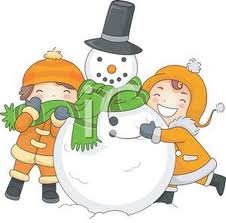 Mix: Let It Snow & Winter WonderlandThe weather outside is frightful,  But the fire is so delightful,And since we've no place to go,Let It Snow! Let It Snow! Let It Snow!It doesn't show signs of stopping,And I've bought some corn for popping,The lights are turned way down low,Let It Snow! Let It Snow! Let It Snow!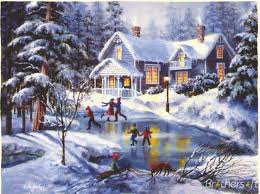 Sleigh bells ring, are you listening,In the lane, snow is glistening A beautiful sight, we're happy tonight.Walking in a winter wonderland.Gone away is the bluebird,Here to stay is a new bird He sings a love song, as we go along,Walking in a winter wonderland.Santa Claus is coming to town!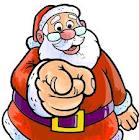 You better watch outYou better not cryBetter not poutI'm telling you why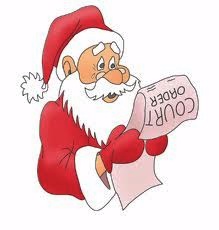 Santa Claus is coming to town!He's making a listAnd checking it twice;Gonna find out who's naughty or niceSanta Claus is coming to town! 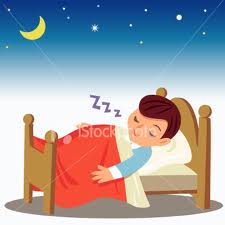 He sees you when you're sleepingHe knows when you're awakeHe knows if you've been bad or good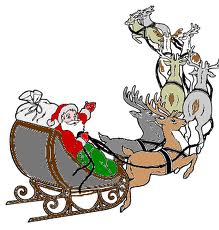 So be good for goodness sake!You better watch out!You better not cryBetter not poutI'm telling you whySanta Claus is coming to town!                   The Ha! Ha! Holiday Song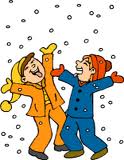                  Let’s put some Ha! Ha! Ha! In the holidays             and La! La! Laugh with joy.               Let’s put some Ha! Ha! Ha! In the holidays                   and make it fun for every girl and boy.                            Just put some giggle in your wiggle and flap your feet,                           Have some fun with someone you’re about to meet.                      Let’s put some Ha! Ha! Ha! In the holidays                     and have a  Ha! Ha! Happy New Year! 